Перечень рекомендуемых мероприятий по улучшению условий трудаНаименование организации:  Государственное бюджетное учреждение здравоохранения Республики Башкортостан Городская детская клиническая больница № 17 города Уфа  Дата составления: 15.11.2021 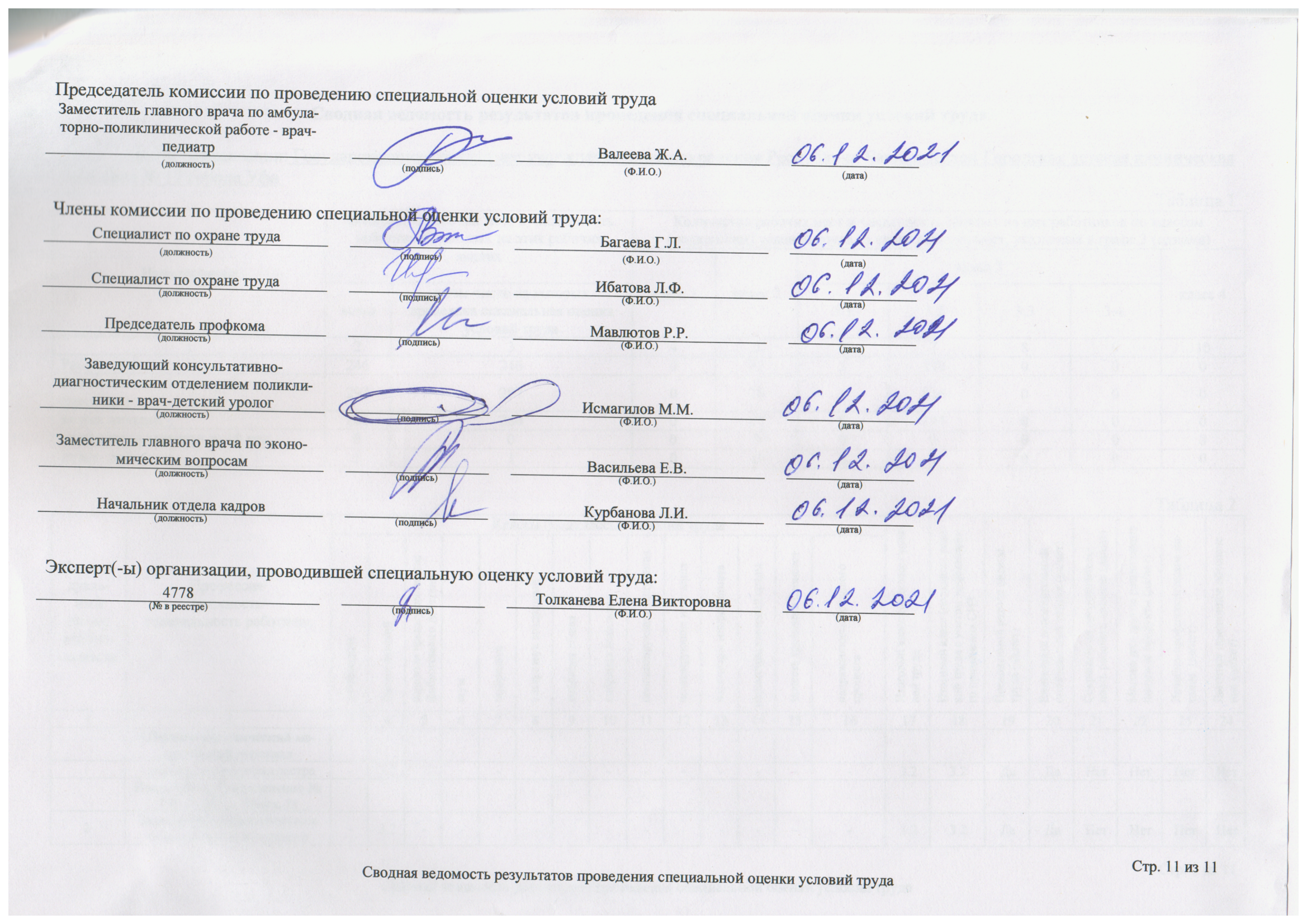 Наименование структурного подразделения, рабочего местаНаименование мероприятияЦель мероприятияСрок
выполненияСтруктурные подразделения, привлекаемые для выполненияОтметка о выполнении123456Общеполиклинический медицинский персонал1. Старшая медицинская сестраИспользование средств индивидуальной защитыСнижение уровня воздействия вредного фактора Педиатрическое отделение № 1 (г. Уфа, ул. Мира, 3)2. Заведующий педиатрическим отделением - врач-педиатрИспользование средств индивидуальной защитыСнижение уровня воздействия вредного фактора 3. Врач-педиатр участковыйИспользование средств индивидуальной защитыСнижение уровня воздействия вредного фактора 4. Врач-педиатр участковыйИспользование средств индивидуальной защитыСнижение уровня воздействия вредного фактора 5. Врач-педиатр участковыйИспользование средств индивидуальной защитыСнижение уровня воздействия вредного фактора 6. Врач-педиатр участковыйИспользование средств индивидуальной защитыСнижение уровня воздействия вредного фактора 7. Медицинская сестра участковаяИспользование средств индивидуальной защитыСнижение уровня воздействия вредного фактора 8. Медицинская сестра участковаяИспользование средств индивидуальной защитыСнижение уровня воздействия вредного фактора 9. Медицинская сестра участковаяИспользование средств индивидуальной защитыСнижение уровня воздействия вредного фактора 10. Медицинская сестра участковаяИспользование средств индивидуальной защитыСнижение уровня воздействия вредного фактора 11. Медицинская сестра процедурнойИспользование средств индивидуальной защитыСнижение уровня воздействия вредного фактора 12. Медицинская сестра процедурнойИспользование средств индивидуальной защитыСнижение уровня воздействия вредного фактора 13. Медицинская сестраИспользование средств индивидуальной защитыСнижение уровня воздействия вредного фактора 14. Медицинский регистраторИспользование средств индивидуальной защитыСнижение уровня воздействия вредного фактора Педиатрическое отделение № 2 (г. Уфа, ул. Короленко, 7А)21. Заведующий педиатрическим отделением - врач-педиатрИспользование средств индивидуальной защитыСнижение уровня воздействия вредного фактора 22. Врач-педиатр участковыйИспользование средств индивидуальной защитыСнижение уровня воздействия вредного фактора 23. Врач-педиатр участковыйИспользование средств индивидуальной защитыСнижение уровня воздействия вредного фактора 24. Врач-педиатр участковыйИспользование средств индивидуальной защитыСнижение уровня воздействия вредного фактора 25. Врач-педиатр участковыйИспользование средств индивидуальной защитыСнижение уровня воздействия вредного фактора 26. Врач-педиатр участковыйИспользование средств индивидуальной защитыСнижение уровня воздействия вредного фактора 27. Врач-педиатр участковыйИспользование средств индивидуальной защитыСнижение уровня воздействия вредного фактора 28. Медицинская сестра участковаяИспользование средств индивидуальной защитыСнижение уровня воздействия вредного фактора 29. Медицинская сестра участковаяИспользование средств индивидуальной защитыСнижение уровня воздействия вредного фактора 30. Медицинская сестра участковаяИспользование средств индивидуальной защитыСнижение уровня воздействия вредного фактора 31. Медицинская сестра участковаяИспользование средств индивидуальной защитыСнижение уровня воздействия вредного фактора 32. Медицинская сестра участковаяИспользование средств индивидуальной защитыСнижение уровня воздействия вредного фактора 33. Медицинская сестра участковаяИспользование средств индивидуальной защитыСнижение уровня воздействия вредного фактора 34. Медицинская сестра участковаяИспользование средств индивидуальной защитыСнижение уровня воздействия вредного фактора 35. Медицинская сестра участковаяИспользование средств индивидуальной защитыСнижение уровня воздействия вредного фактора 36. Медицинская сестра участковаяИспользование средств индивидуальной защитыСнижение уровня воздействия вредного фактора 37. Медицинская сестра процедурнойИспользование средств индивидуальной защитыСнижение уровня воздействия вредного фактора 38. Медицинская сестра процедурнойИспользование средств индивидуальной защитыСнижение уровня воздействия вредного фактора 39. Медицинская сестраИспользование средств индивидуальной защитыСнижение уровня воздействия вредного фактора Педиатрическое отделение № 3 (г. Уфа, ул. Кольцевая, 185/1)45. Заведующий педиатрическим отделением - врач-педиатрИспользование средств индивидуальной защитыСнижение уровня воздействия вредного фактора 46. Врач-педиатр участковыйИспользование средств индивидуальной защитыСнижение уровня воздействия вредного фактора 47. Врач-педиатр участковыйИспользование средств индивидуальной защитыСнижение уровня воздействия вредного фактора 48. Врач-педиатр участковыйИспользование средств индивидуальной защитыСнижение уровня воздействия вредного фактора 49. Врач-педиатр участковыйИспользование средств индивидуальной защитыСнижение уровня воздействия вредного фактора 50. Медицинская сестра участковаяИспользование средств индивидуальной защитыСнижение уровня воздействия вредного фактора 51. Медицинская сестра участковаяИспользование средств индивидуальной защитыСнижение уровня воздействия вредного фактора 52. Медицинская сестра участковаяИспользование средств индивидуальной защитыСнижение уровня воздействия вредного фактора 53. Медицинская сестра участковаяИспользование средств индивидуальной защитыСнижение уровня воздействия вредного фактора 54. Медицинская сестра участковаяИспользование средств индивидуальной защитыСнижение уровня воздействия вредного фактора 55. Медицинская сестра участковаяИспользование средств индивидуальной защитыСнижение уровня воздействия вредного фактора 56. Медицинская сестра процедурнойИспользование средств индивидуальной защитыСнижение уровня воздействия вредного фактора 57. Медицинская сестра процедурнойИспользование средств индивидуальной защитыСнижение уровня воздействия вредного фактора 58. Медицинская сестраИспользование средств индивидуальной защитыСнижение уровня воздействия вредного фактора Педиатрическое отделение № 4 (г. Уфа, ул. Российская, 8)62. Заведующий педиатрическим отделением - врач-педиатрИспользование средств индивидуальной защитыСнижение уровня воздействия вредного фактора 63. Врач-педиатр участковыйИспользование средств индивидуальной защитыСнижение уровня воздействия вредного фактора 64. Врач-педиатр участковыйИспользование средств индивидуальной защитыСнижение уровня воздействия вредного фактора 65. Врач-педиатр участковыйИспользование средств индивидуальной защитыСнижение уровня воздействия вредного фактора 66. Врач-педиатр участковыйИспользование средств индивидуальной защитыСнижение уровня воздействия вредного фактора 67. Врач-педиатр участковыйИспользование средств индивидуальной защитыСнижение уровня воздействия вредного фактора 68. Врач-педиатр участковыйИспользование средств индивидуальной защитыСнижение уровня воздействия вредного фактора 69. Врач-педиатр участковыйИспользование средств индивидуальной защитыСнижение уровня воздействия вредного фактора 70. Врач-педиатр участковыйИспользование средств индивидуальной защитыСнижение уровня воздействия вредного фактора 71. Врач-педиатр участковыйИспользование средств индивидуальной защитыСнижение уровня воздействия вредного фактора 72. Врач-педиатр участковыйИспользование средств индивидуальной защитыСнижение уровня воздействия вредного фактора 73. Врач-педиатр участковыйИспользование средств индивидуальной защитыСнижение уровня воздействия вредного фактора 74. Врач-педиатр участковыйИспользование средств индивидуальной защитыСнижение уровня воздействия вредного фактора 75. Врач-педиатр участковыйИспользование средств индивидуальной защитыСнижение уровня воздействия вредного фактора 76. Врач-педиатрИспользование средств индивидуальной защитыСнижение уровня воздействия вредного фактора 77. Врач-стоматолог детскийИспользование средств индивидуальной защитыСнижение уровня воздействия вредного фактора 78. Медицинская сестра участковаяИспользование средств индивидуальной защитыСнижение уровня воздействия вредного фактора 79. Медицинская сестра участковаяИспользование средств индивидуальной защитыСнижение уровня воздействия вредного фактора 80. Медицинская сестра участковаяИспользование средств индивидуальной защитыСнижение уровня воздействия вредного фактора 81. Медицинская сестра участковаяИспользование средств индивидуальной защитыСнижение уровня воздействия вредного фактора 82. Медицинская сестра участковаяИспользование средств индивидуальной защитыСнижение уровня воздействия вредного фактора 83. Медицинская сестра участковаяИспользование средств индивидуальной защитыСнижение уровня воздействия вредного фактора 84. Медицинская сестра участковаяИспользование средств индивидуальной защитыСнижение уровня воздействия вредного фактора 85. Медицинская сестра участковаяИспользование средств индивидуальной защитыСнижение уровня воздействия вредного фактора 86. Медицинская сестра участковаяИспользование средств индивидуальной защитыСнижение уровня воздействия вредного фактора 87. Медицинская сестра участковаяИспользование средств индивидуальной защитыСнижение уровня воздействия вредного фактора 88. Медицинская сестра участковаяИспользование средств индивидуальной защитыСнижение уровня воздействия вредного фактора 89. Медицинская сестра участковаяИспользование средств индивидуальной защитыСнижение уровня воздействия вредного фактора 90. Медицинская сестра процедурнойИспользование средств индивидуальной защитыСнижение уровня воздействия вредного фактора 91. Медицинская сестра процедурнойИспользование средств индивидуальной защитыСнижение уровня воздействия вредного фактора 92. Медицинская сестра процедурнойИспользование средств индивидуальной защитыСнижение уровня воздействия вредного фактора 93. Медицинская сестраИспользование средств индивидуальной защитыСнижение уровня воздействия вредного фактора 94. Медицинский регистраторИспользование средств индивидуальной защитыСнижение уровня воздействия вредного фактора 95. Медицинский регистраторИспользование средств индивидуальной защитыСнижение уровня воздействия вредного фактора Кабинет неотложной медицинской помощи (ул. Мира, 3)102. Врач-педиатрИспользование средств индивидуальной защитыСнижение уровня воздействия вредного фактора 103. ФельдшерИспользование средств индивидуальной защитыСнижение уровня воздействия вредного фактора 104. ФельдшерИспользование средств индивидуальной защитыСнижение уровня воздействия вредного фактора 105. ФельдшерИспользование средств индивидуальной защитыСнижение уровня воздействия вредного фактора 106. ФельдшерИспользование средств индивидуальной защитыСнижение уровня воздействия вредного фактора 107. ФельдшерИспользование средств индивидуальной защитыСнижение уровня воздействия вредного фактора 108. ФельдшерИспользование средств индивидуальной защитыСнижение уровня воздействия вредного фактора Консультативно-диагностическое отделение (ул. Мира, 3)109. Заведующий консультативно-диагностическим отделением - врач - детский уролог-андрологИспользование средств индивидуальной защитыСнижение уровня воздействия вредного фактора Кабинет врача - детского кардиолога111. Врач - детский кардиологИспользование средств индивидуальной защитыСнижение уровня воздействия вредного фактора 112. Медицинская сестраИспользование средств индивидуальной защитыСнижение уровня воздействия вредного фактора Кабинет врача - детского хирурга113. Врач - детский хирургИспользование средств индивидуальной защитыСнижение уровня воздействия вредного фактора 114. Врач - детский хирургИспользование средств индивидуальной защитыСнижение уровня воздействия вредного фактора 115. Медицинская сестраИспользование средств индивидуальной защитыСнижение уровня воздействия вредного фактора 116. Медицинская сестраИспользование средств индивидуальной защитыСнижение уровня воздействия вредного фактора Кабинет врача - детского травматолога-ортопеда 117. Врач-травматолог-ортопедИспользование средств индивидуальной защитыСнижение уровня воздействия вредного фактора 118. Медицинская сестраИспользование средств индивидуальной защитыСнижение уровня воздействия вредного фактора Оториноларингологический кабинет119. Врач-оториноларингологИспользование средств индивидуальной защитыСнижение уровня воздействия вредного фактора 120. Врач-оториноларингологИспользование средств индивидуальной защитыСнижение уровня воздействия вредного фактора 121. Медицинская сестраИспользование средств индивидуальной защитыСнижение уровня воздействия вредного фактора 122. Медицинская сестраИспользование средств индивидуальной защитыСнижение уровня воздействия вредного фактора Кабинет врача - детского уролога-андролога123. Врач - детский уролог-андрологИспользование средств индивидуальной защитыСнижение уровня воздействия вредного фактора 124. Медицинская сестраИспользование средств индивидуальной защитыСнижение уровня воздействия вредного фактора Детский неврологический кабинет125. Врач-неврологИспользование средств индивидуальной защитыСнижение уровня воздействия вредного фактора 126. Врач-неврологИспользование средств индивидуальной защитыСнижение уровня воздействия вредного фактора 127. Врач-неврологИспользование средств индивидуальной защитыСнижение уровня воздействия вредного фактора 128. Медицинская сестраИспользование средств индивидуальной защитыСнижение уровня воздействия вредного фактора 129. Медицинская сестраИспользование средств индивидуальной защитыСнижение уровня воздействия вредного фактора 130. Медицинская сестраИспользование средств индивидуальной защитыСнижение уровня воздействия вредного фактора 131. Медицинская сестраИспользование средств индивидуальной защитыСнижение уровня воздействия вредного фактора Кабинет врача-нефролога132. Врач-нефрологИспользование средств индивидуальной защитыСнижение уровня воздействия вредного фактора 133. Медицинская сестраИспользование средств индивидуальной защитыСнижение уровня воздействия вредного фактора Детский офтальмологический кабинет 134. Врач-офтальмологИспользование средств индивидуальной защитыСнижение уровня воздействия вредного фактора 135. Врач-офтальмологИспользование средств индивидуальной защитыСнижение уровня воздействия вредного фактора 136. Медицинская сестраИспользование средств индивидуальной защитыСнижение уровня воздействия вредного фактора 137. Медицинская сестраИспользование средств индивидуальной защитыСнижение уровня воздействия вредного фактора 138. Медицинская сестраИспользование средств индивидуальной защитыСнижение уровня воздействия вредного фактора Офтальмологический кабинет охраны зрения детей (ул. Российская, 8)139. Врач-офтальмологИспользование средств индивидуальной защитыСнижение уровня воздействия вредного фактора 140. Медицинская сестраИспользование средств индивидуальной защитыСнижение уровня воздействия вредного фактора Кабинет врача-детского эндокринолога141. Врач-детский эндокринологИспользование средств индивидуальной защитыСнижение уровня воздействия вредного фактора 142. Врач-детский эндокринологИспользование средств индивидуальной защитыСнижение уровня воздействия вредного фактора 143. Медицинская сестраИспользование средств индивидуальной защитыСнижение уровня воздействия вредного фактора Кабинет врача - аллерголога иммунолога144. Врач - аллерголог-иммунологИспользование средств индивидуальной защитыСнижение уровня воздействия вредного фактора 145. Медицинская сестраИспользование средств индивидуальной защитыСнижение уровня воздействия вредного фактора Кабинет врача-дерматовенеролога146. Врач-дерматовенерологИспользование средств индивидуальной защитыСнижение уровня воздействия вредного фактора 147. Врач-дерматовенерологИспользование средств индивидуальной защитыСнижение уровня воздействия вредного фактора 148. Медицинская сестраИспользование средств индивидуальной защитыСнижение уровня воздействия вредного фактора 149. Медицинская сестраИспользование средств индивидуальной защитыСнижение уровня воздействия вредного фактора Кабинет врача-гастроэнтеролога150. Врач-гастроэнтерологИспользование средств индивидуальной защитыСнижение уровня воздействия вредного фактора 151. Медицинская сестраИспользование средств индивидуальной защитыСнижение уровня воздействия вредного фактора Детский акушерско-гинекологический кабинет152. Врач - акушер-гинекологИспользование средств индивидуальной защитыСнижение уровня воздействия вредного фактора 153. Медицинская сестраИспользование средств индивидуальной защитыСнижение уровня воздействия вредного фактора Детский кабинет инфекционных болезней154. Врач-инфекционистИспользование средств индивидуальной защитыСнижение уровня воздействия вредного фактора 155. Медицинская сестраИспользование средств индивидуальной защитыСнижение уровня воздействия вредного фактора Кабинет здорового ребенка 156. Медицинская сестраИспользование средств индивидуальной защитыСнижение уровня воздействия вредного фактора Центр здоровья для детей (ул. Российкая, 8)157. Заведующий Центром здоровья - врач-педиатрИспользование средств индивидуальной защитыСнижение уровня воздействия вредного фактора 158. Врач-педиатрИспользование средств индивидуальной защитыСнижение уровня воздействия вредного фактора 159. Медицинская сестраИспользование средств индивидуальной защитыСнижение уровня воздействия вредного фактора 160. Гигиенист стоматологическийИспользование средств индивидуальной защитыСнижение уровня воздействия вредного фактора Дневной стационар на 60 мест; 30 коек х 2 смены (ул. Кольцевая 6/1)161. Заведующий дневным стационаром - врач-педиатрИспользование средств индивидуальной защитыСнижение уровня воздействия вредного фактора 162. Врач-педиатрИспользование средств индивидуальной защитыСнижение уровня воздействия вредного фактора 163. Врач-педиатрИспользование средств индивидуальной защитыСнижение уровня воздействия вредного фактора 164. Врач-педиатрИспользование средств индивидуальной защитыСнижение уровня воздействия вредного фактора 165. Врач-неврологИспользование средств индивидуальной защитыСнижение уровня воздействия вредного фактора 166. Врач-гастроэнтерологИспользование средств индивидуальной защитыСнижение уровня воздействия вредного фактора 167. Врач-офтальмологИспользование средств индивидуальной защитыСнижение уровня воздействия вредного фактора 168. Старшая медицинская сестраИспользование средств индивидуальной защитыСнижение уровня воздействия вредного фактора 169. Медицинская сестра процедурнойИспользование средств индивидуальной защитыСнижение уровня воздействия вредного фактора 170. Медицинская сестра палатнаяИспользование средств индивидуальной защитыСнижение уровня воздействия вредного фактора 171. Медицинская сестра палатнаяИспользование средств индивидуальной защитыСнижение уровня воздействия вредного фактора 172. Медицинская сестра палатнаяИспользование средств индивидуальной защитыСнижение уровня воздействия вредного фактора Кабинет врача по медицинской реабилитации (при дневном стационаре)173. Врач по медицинской реабилитацииИспользование средств индивидуальной защитыСнижение уровня воздействия вредного фактора 174. Медицинская сестраИспользование средств индивидуальной защитыСнижение уровня воздействия вредного фактора Отделение организации медицинской помощи несовершеннолетним в образовательных организациях175. Заведующий отделением - врач-педиатрИспользование средств индивидуальной защитыСнижение уровня воздействия вредного фактора 176. Врач-педиатрИспользование средств индивидуальной защитыСнижение уровня воздействия вредного фактора 177. Врач-педиатрИспользование средств индивидуальной защитыСнижение уровня воздействия вредного фактора 178. Врач-педиатрИспользование средств индивидуальной защитыСнижение уровня воздействия вредного фактора 179. Врач-педиатрИспользование средств индивидуальной защитыСнижение уровня воздействия вредного фактора 180. Врач-педиатрИспользование средств индивидуальной защитыСнижение уровня воздействия вредного фактора 181. Врач-педиатрИспользование средств индивидуальной защитыСнижение уровня воздействия вредного фактора 182. Врач-педиатрИспользование средств индивидуальной защитыСнижение уровня воздействия вредного фактора 183. ФельдшерИспользование средств индивидуальной защитыСнижение уровня воздействия вредного фактора 184. ФельдшерИспользование средств индивидуальной защитыСнижение уровня воздействия вредного фактора 185. Медицинская сестраИспользование средств индивидуальной защитыСнижение уровня воздействия вредного фактора 186. Медицинская сестраИспользование средств индивидуальной защитыСнижение уровня воздействия вредного фактора 187. Медицинская сестраИспользование средств индивидуальной защитыСнижение уровня воздействия вредного фактора 188. Медицинская сестраИспользование средств индивидуальной защитыСнижение уровня воздействия вредного фактора 189. Медицинская сестраИспользование средств индивидуальной защитыСнижение уровня воздействия вредного фактора 190. Медицинская сестраИспользование средств индивидуальной защитыСнижение уровня воздействия вредного фактора 191. Медицинская сестраИспользование средств индивидуальной защитыСнижение уровня воздействия вредного фактора 192. Медицинская сестраИспользование средств индивидуальной защитыСнижение уровня воздействия вредного фактора 193. Медицинская сестраИспользование средств индивидуальной защитыСнижение уровня воздействия вредного фактора 194. Медицинская сестраИспользование средств индивидуальной защитыСнижение уровня воздействия вредного фактора Отделение медико-социальной помощи 195. Врач-педиатрИспользование средств индивидуальной защитыСнижение уровня воздействия вредного фактора 196. Медицинская сестраИспользование средств индивидуальной защитыСнижение уровня воздействия вредного фактора 197. Медицинский психологИспользование средств индивидуальной защитыСнижение уровня воздействия вредного фактора Выездная патронажная служба паллиативной медицинской помощи детям (ул. Короленко, 7А)200. Врач-неврологИспользование средств индивидуальной защитыСнижение уровня воздействия вредного фактора 201. Медицинская сестраИспользование средств индивидуальной защитыСнижение уровня воздействия вредного фактора 202. Медицинский психологИспользование средств индивидуальной защитыСнижение уровня воздействия вредного фактора Отделение лучевой диагностики (ул. Кольцевая , 6/1, ул. Российская, 8)203. Врач-рентгенологИспользование средств индивидуальной защитыСнижение уровня воздействия вредного фактора 204. Врач ультразвуковой диагностикиИспользование средств индивидуальной защитыСнижение уровня воздействия вредного фактора 205. Медицинская сестраИспользование средств индивидуальной защитыСнижение уровня воздействия вредного фактора 206. Медицинская сестраИспользование средств индивидуальной защитыСнижение уровня воздействия вредного фактора 207. Медицинская сестраИспользование средств индивидуальной защитыСнижение уровня воздействия вредного фактора 208. РентгенолаборантИспользование средств индивидуальной защитыСнижение уровня воздействия вредного фактора 209. РентгенолаборантИспользование средств индивидуальной защитыСнижение уровня воздействия вредного фактора 210. РентгенолаборантИспользование средств индивидуальной защитыСнижение уровня воздействия вредного фактора Общебольничный медицинский персонал 211. Заместитель главного врача по амбулаторно-поликлинической работе - врач-педиатрИспользование средств индивидуальной защитыСнижение уровня воздействия вредного фактора 212. Врач-эпидемиологИспользование средств индивидуальной защитыСнижение уровня воздействия вредного фактора 213. Врач-педиатр по клинико-экспертной работеИспользование средств индивидуальной защитыСнижение уровня воздействия вредного фактора Общебольничный немедицинский персонал Административно-хозяйственный отдел (ул. Российская, 8, ул. Мира, 3, ул. Кольцевая, 6/1, ул. Короленко, 7А, ул. Кольцевая, 185/1)236. Уборщик территорииОрганизовать рациональные режимы труда  и отдыхаСнижение тяжести трудового процесса 237. Уборщик территорииОрганизовать рациональные режимы труда  и отдыхаСнижение тяжести трудового процесса 238. Уборщик территорииОрганизовать рациональные режимы труда  и отдыхаСнижение тяжести трудового процесса 